Circ. n°  31								Busto A., li 14 settembre 2013Ai Sigg. DocentiAi Sigg. genitori e studentiWEBOGGETTO: DESIGNAZIONE  TUTORS  CLASSI PRIME – A.S. 2013/2014Il D.S. designa come tutor  delle classi prime i seguenti professori:Ringrazio i sigg. docenti per la disponibilità.Il presenta atto vale come nomina ufficiale cui seguirà specifico mansionario come da servizio qualità.				F.to Il Dirigente Scolastico				Prof.ssa Cristina Boracchi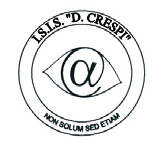 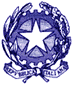 ISTITUTO DI ISTRUZIONE SECONDARIA  “DANIELE CRESPI” Liceo Internazionale Classico e  Linguistico VAPC02701R Liceo delle Scienze Umane VAPM027011Via G. Carducci 4 – 21052 BUSTO ARSIZIO (VA) www.liceocrespi.it-Tel. 0331 633256 - Fax 0331 674770 - E-mail: lccrespi@tin.itC.F. 81009350125 – Cod.Min. VAIS02700D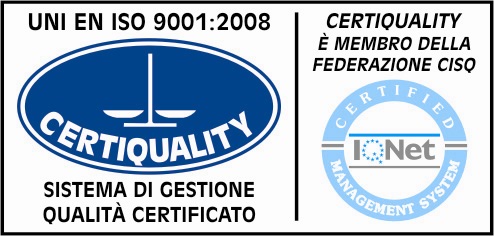 CertINT® 20121ACIERVESE1BCLEOTTA1ALDELL’ACQUA1BLGALLAZZI1CLGANDINI1DLRANDAZZO1ASUBIAZZI1BSUMAFFIOLI1CSUCARUGNO1DSUSAPORITI